                DIRECŢIA POLIŢIA LOCALĂ CĂLĂRAŞI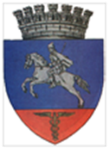 N              Nr.1563 din 20.07.2020                                                                                                         Aprob                                                                                              Director Executiv                                                                                        Ing.                                                                                                Anghel DanielRAPORT DE ACTIVITATECătre PRIMĂRIA MUNICIPIULUI CĂLĂRAŞIÎn atenţia Domnului Primar DRĂGULIN  ȘTEFAN  DANIELVă informăm că în perioada 13 – 19 Iulie 2020,politistii locali şi-au desfăşurat activitatea, conform planificării lunare, având la bază atribuţiile prevăzute în Legea nr. 155/2010, H.G.nr. 1332/2010, Planul de Ordine şiSiguranţă Publică al municipiului pe anul 2019, respectiv Regulamentul de Organizare şiFuncţionare, Regulamentul de Ordine Interioară, precum şi în concordanţă cu evoluţiasituaţiei operative din zonele şi locurile date în responsabilitate. S-a avut în vedere, în principal, acoperirea cu elemente de dispozitiv, a tuturor zonelor şi itinerariilor de patrulare unde, conform statisticilor şi a informaţiilor primite de la celelalte structuri de ordine publică sau de la cetăţenii municipiului, acolo unde frecvent se tulbură ordinea şiliniştea publică, se săvârşesc acte sau fapte antisociale. În perioada 13 – 19 Iulie 2020 Poliția Locală Călărași:a continuat desfășurareade acțiuni în sistem integrat în colaborare cu reprezentanții I.P.J. Călărași, pentru asigurarea climatului de ordine și liniște publică pe raza municipiului, dar și pentru limitarea infectării cu noul Corona – Virus, a cetățenilor municipiului. a acționat permanent, cu o patrulă mobilă, pe raza orașului pentru menținerea curățeniei mai ales în zona platformelor de gunoi, depistarea persoanelor care aruncă gunoi în alte locuri și a celor care caută prin deșeurile menajere din aceste locații, colaborând cu angajații REBU pentru ridicarea deșeurilor reciclabile. a desfășurat, împreună cu Biroul Poliției Rutiere, din cadrul IPJ Călărași, acțiuni pe linia siguranței rutiere precum și acțiuni pentru sancționarea celor care încalcă regulile privind oprirea, staționarea și parcările neregulamentare;a efectuat controale în trafic pe linia respectării reglementărilor legale privind circulația autovehiculelor de tonaj mare pe raza municipiului ;a desfășurat activități specifice în sistem integrat cu reprezentanții I.P.J. Călărași pentru aplicarea măsurilor dispuse ca urmare a declarării stării de alertă;a desfășurat acțiuni pe linia transportului în comun de persoane, pentru respectarea măsurilor de protejare a populației împotriva noului virusÎn perioada 13 –19 Iulie 2020 polițiștii locali au legitimat un număr de 284 persoane, au intervenit la 17 sesizări primite prin Dispeceratul instituției și 39 sesizări primite prin sistemul 112, au aplanat 8 stări conflictuale, au constatat 63 fapte antisociale și au aplicat un număr de 31 sancțiuni contravenționale (în valoare de 5265 lei) și 32 avertismente verbale, după cum urmează:OUG nr.195/2002 – privind circulația pe drumurile publice – 18 fapte constatate fiind aplicate sancțiuni contravenționale în valoare de 3190 lei plus 37 puncte penalizare.Legea nr.61/1991 – r - sancționarea faptelor de încălcare a unor norme de conviețuire socială, a ordinii și liniștii publice – 3 fapte constatate fiind aplicate sancțiuni contravenționale cu amendă în valoare de 200 lei .Legea 55/2020 – privind unele măsuri pentru prevenirea și combaterea efectelor pandemiei de COVID 19 – 2 fapte constatate fiind aplicate sancțiuni cu amendă în valoare totală de 1300 lei .H.C.L. nr.219/2008 regulament de gospodărire comunalăa municipiului Călăraşi– 5 fapte constatate fiind aplicate sancțiuni contravenționale în valoare de 550 lei.OUG 97/205 – privind actele de stare civilă – 1 faptă constatată , fiind aplicată sancțiunea cu amendă contravențională în valoare de 25 lei;  În această perioadă polițiștii locali au fost desfășurate și alte activități punctuale, după cum urmează:s-a acționat la solicitarea serviciilor din cadrul Primăriei Călărași, pentru a sprijini activitatea de reabilitare a b-dului N.Titulescu și pentru amenajarea unor parcări publice;au asigurat măsurile specifice de izolare a câmpului infracțional, în cazul a două accidente de circulație;au acționat împreună cu alte forțe, la un botez, organizat la un cort situat pe Variantă – Nord;au acționat împreună cu agenți de poliție și subofițeri de jandarmi, pe străzile Iezerului și Policlinicii, pentru identificarea persoanelor care pun în circulație țigarete netimbrate (au fost confiscate de la o persoană un număr de 35 pachete);au asigurat măsurile de izolare, în cazul unui incendiu de vegetație, la un canal situat pe str.Bîrsei;au identificat o persoană, căzută pe caldarâm, în zona blocului E8, str.Nufărului, cunoscută ca și consumatoare de substanțe psihotrope; Aspectele ce țin de situația operativă și de activitățile efectuate de Poliția Locală Călărași se regăsesc în Anexa 1 la prezentul Raport.Director Executiv AdjunctGabriel Vrînceanu